АДМИНИСТРАЦИЯ ПОСЁЛКА ИВАНИНО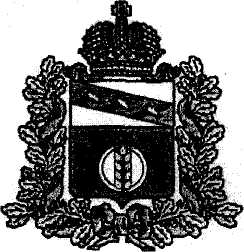 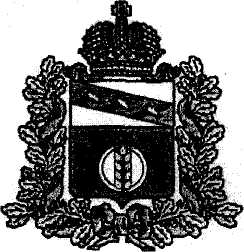 КУРЧАТОВСКОГО РАЙОНА КУРСКОЙ ОБЛАСТИП О С Т А Н О В Л Е Н И Е16 декабря 2021 г.                                                                                                 № 270Об определении специальных площадокдля безопасного запуска пиротехническихизделий на территории посёлка ИваниноКурчатовского района Курской области.              На основании письма управления надзорной деятельности Курской области по пожарному надзору № 559-4-10-16 от 13.12.2021г. Администрация посёлка ИваниноП О С Т А Н О В Л Я Е Т:             1.  Определить специальную площадку для безопасного запуска пиротехнических изделий на территории посёлка Иванино Курчатовского района Курской области – перед зданием Иванинского дома культуры.2. Силами общественных инспекторов активизировать информирование населения об элементарных правилах пожарной безопасности.	3. Контроль за исполнением настоящего постановления оставляю за собой.4. Постановление вступает в силу со дня его подписания.Глава посёлка                                                                                           С.В. СеменихинИсп. Юшкова Н.В.Тел. 2-11-72